					                     กรกฎาคม  ๒๕๖6เรื่อง  	สรุปการมอบแนวทางการสนับสนุนด้านการบริหารสาธารณสุขปฐมภูมิ เพื่อยกระดับโรงพยาบาลส่งเสริมสุขภาพตำบลสู่ศูนย์บริการสุขภาพของประชาชนในทุกมิติอย่างยั่งยืน ของปลัดกระทรวงมหาดไทยเรียน 	ผู้ว่าราชการจังหวัด (ตามบัญชีแนบท้าย)สิ่งที่ส่งมาด้วย	สำเนาหนังสือกระทรวงมหาดไทย ด่วนที่สุด ที่ มท 0211.3/ว 5822 	          ลงวันที่ 3 กรกฎาคม 2566	  จำนวน ๑ ชุด	 		ด้วยกรมส่งเสริมการปกครองท้องถิ่นได้รับแจ้งกระทรวงมหาดไทยว่า ปลัดกระทรวงมหาดไทย
ได้มอบแนวทางการสนับสนุนด้านการบริหารสาธารณสุขปฐมภูมิ เพื่อยกระดับโรงพยาบาลส่งเสริมสุขภาพตำบลสู่ศูนย์บริการสุขภาพของประชาชนในทุกมิติอย่างยั่งยืนให้แก่ผู้นำและผู้เข้าร่วมโครงการส่งเสริม
และสนับสนุนการดำเนินกิจกรรมด้านสาธารณสุข : กิจกรรมการฝึกอบรมแกนนำสุขภาพประชาชนแบบมี
ส่วนร่วมของโรงพยาบาลส่งเสริมสุขภาพตำบลในสังกัดองค์การบริหารส่วนจังหวัดเชียงใหม่ เมื่อวันพฤหัสบดีที่ 
๒๒ มิถุนายน ๒๕๖๖ ณ จังหวัดเชียงใหม่ โดยกระทรวงมหาดไทยได้ดำเนินการสรุปการมอบแนวทางฯ 
ของปลัดกระทรวงมหาดไทย สรุปการถอดบทเรียนโครงการฯ (Infographic) พร้อมทั้งจัดทำข้อมูลการดำเนินงานโรงพยาบาลส่งเสริมสุขภาพตำบลและปัจจัยความสำเร็จ (Key Success Factors) ขององค์การบริหารส่วนจังหวัดเชียงใหม่ ในการขับเคลื่อนภารกิจถ่ายโอนฯ โรงพยาบาลส่งเสริมสุขภาพตำบลเรียบร้อยแล้ว 
จึงขอส่งข้อมูลดังกล่าวให้หน่วยงานเพื่อดำเนินการในส่วนที่เกี่ยวข้องต่อไป				กรมส่งเสริมการปกครองท้องถิ่น ขอความร่วมมือจังหวัดแจ้งประชาสัมพันธ์ให้องค์กรปกครองส่วนท้องถิ่นที่รับการถ่ายโอนภารกิจสถานีอนามัยเฉลิมพระเกียรติ ๖๐ พรรษา นวมินทราชินี และโรงพยาบาลส่งเสริมสุขภาพตำบลทราบ และถือเป็นต้นแบบแนวทางการขับเคลื่อนต่อไป รายละเอียดปรากฏตามสิ่งที่ส่งมาด้วย	จึงเรียนมาเพื่อโปรดพิจารณากองสาธารณสุขท้องถิ่นกลุ่มงานส่งเสริมสุขภาพ
โทรศัพท์ ๐-๒๒๔๑-9000 ต่อ 5405/๐6-๑410-6444ไปรษณีย์อิเล็กทรอนิกส์ saraban@dla.go.thผู้ประสานงาน นางสาวภัชร์จิรัสม์  ธัชเมฆรัตน์ /นายพีระพงษ์ รอดจินดที่ มท ๐๘๑๙.๒/ว 				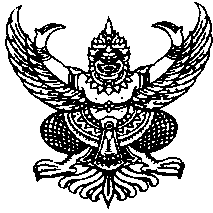 กรมส่งเสริมการปกครองท้องถิ่นถนนนครราชสีมา เขตดุสิต กทม. ๑๐๓๐๐